Komunikaty
dla rodziców dzieci z Naboru 2022 przyjętych do klasy 1 
Szkoły Podstawowej nr 59 w Szczecinie 04.06.2022r., w godzinach 12.00-15.00 nad Jelenim Stawem 
w Kijewie, społeczność szkolna organizuje festyn szkolny „Złaz 2022”, na który zapraszamy rodziców z dziećmi przyjętymi do klasy 1 
w roku szkolnym 2022/2023. W programie:gry i zabawy integracyjne,animacje,pokazy i występy, catering – grochówka, grill, wypieki rodziców, świeże soki,NIE MOŻE WAS ZABRAKNĄĆ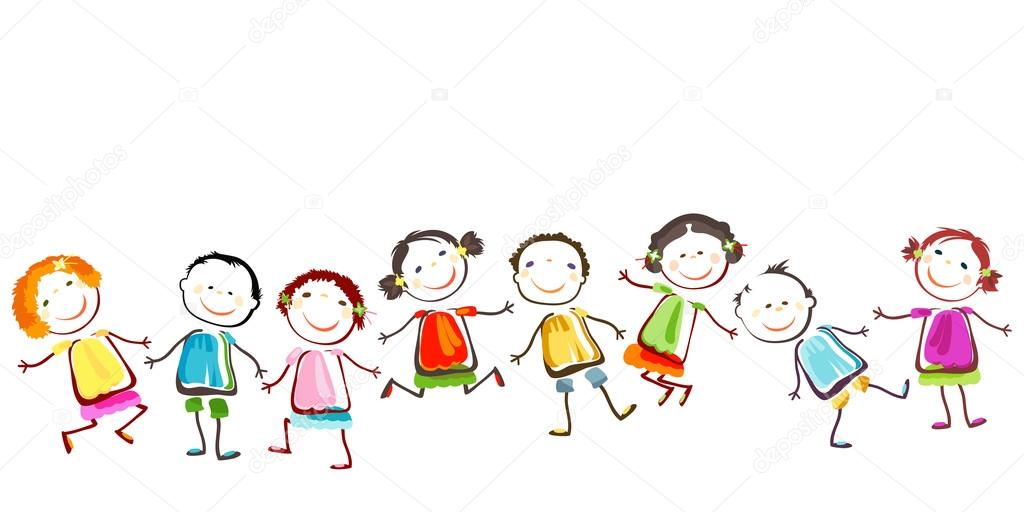 13.06.2022r., godz. 17.00 (hala sportowa w SP 59 w Szczecinie, główne wejście) zapraszamy dzieci z rodzicami, którzy pragną realizować rozszerzony program wychowania fizycznego. 
Dla dzieci przygotowujemy gry i zabawy ruchowe. 
Obowiązuje strój sportowy: spodenki dresowe, koszulka, obuwie sportowe.  23.06.2022, g. 17.00, hala sportowa (główne wejście) odbędzie się spotkanie Dyrekcji Szkoły i Nauczycieli z Rodzicami dzieci 
przyjętych do klasy 1 w roku szkolnym 2022/2023. Małgorzata SzumaczukWICEDYREKTOR SZKOŁY Telefon kontaktowy –914-633-795 w. 24